Erika Hatalová, II.A  		        			      Gymnázium Jána Adama Raymana, Mudroňova 20, PrešovNafúknutie balóna bez fúkaniaDátum:	    4.4.2020Názov:	     Ako nafúkať balón bez  fúkania podľa Pascalovho zákonaÚloha:		     Zostrojiť pomôcku na nafúknutie balóna bez fúkaniaPomôcky: 	dve fľaše, nožnice, gumená hadička, klinec, nádoba, lievik Teória:                Pascalov zákon: tlak v kvapaline, ktorý vznikne pôsobením vonkajšej sily 
                             na povrch kvapaliny v uzavretej nádobe, je v každom mieste kvapaliny 
                             rovnaký. Pascalov zákon hovorí o prenose tlaku do ľubovoľného miesta v 
                             kvapaline, pritom sa tlak nikde nestráca. Prenos tlaku je umožnený 
                             pohybom častíc kvapaliny a rozkladom vzájomných síl medzi nimi do 
                             všetkých smerov.	                 Využitie Pascalovho zákona v praxi:                 - hydraulické zariadenia, ktoré majú uplatnenie v osobných automobiloch
                               (brzdy
                             - v autoservisoch (hydraulické zdviháky)
                             - hydraulické ramená bagra
		     - zubárske kreslá	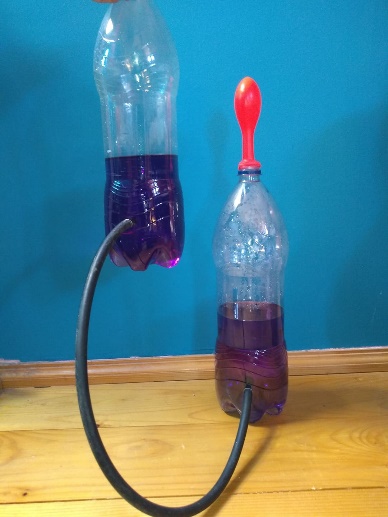 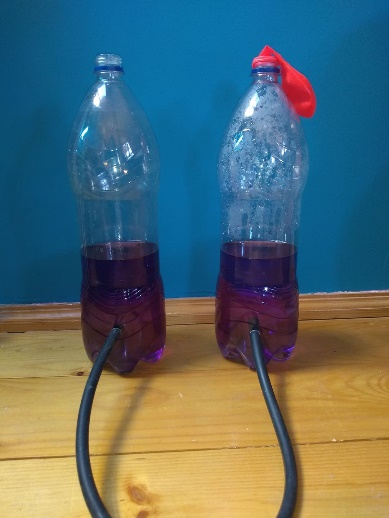 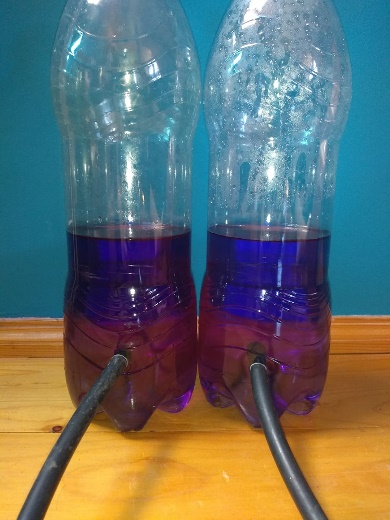 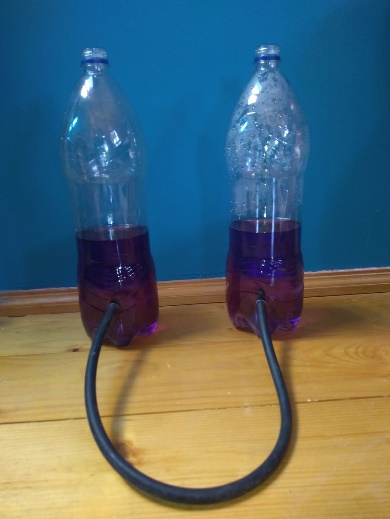 Postup: 	1. Do spodnej časti plastových fliaš urobíme malé otvory približne v rovnakej 
                           výške pomocou vypaľovania alebo vystrihnutia.
	           	2. Fľaše prepojíme pomocou hadičky, ktorej konce sme zasunuli do otvorov
                           obidvoch fliaš.
	           3. Fľaše naplníme vodou nad úroveň hadičky.
	           4. Na hrdlo jednej fľaše nasunieme balón a hrdlo druhej fľaše necháme otvorené.
	           5. Dvihneme fľašu bez balóna a pozorujeme nafúknutie balóna.Záver: 	Pri tomto pokuse sme pozorovali nafúknutie balóna bez fúkania pomocou Pascalovho zákona. Keď sme zdvihli fľašu bez balóna vyššie, na vodu vo fľaši pôsobila gravitačná sila a preto sa časť vody preliala do fľaše, ktorá je nižšie. Tým sa v tejto fľaši zvýšil tlak, čo spôsobilo, že sa balón nafúkol.	